Western Australia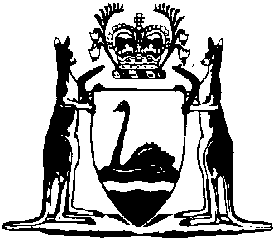 Local Government (Amendment of Part VIA - Employee Superannuation) Regulations 2006Compare between:[01 Jul 2006, 00-a0-07] and [26 Oct 2016, 00-b0-00]Western AustraliaLocal Government Act 1995Local Government (Amendment of Part VIA - Employee Superannuation) Regulations 20061.	Citation		These regulations are the Local Government (Amendment of Part VIA - Employee Superannuation) Regulations 2006 1.2.	Commencement		These regulations come into operation on 1 July 2006.3.	Continued provisions of Local Government Act 1960 Part VIA amended 		The amendments in these regulations are to the Local Government Act 1960 Part VIA as continued by the Local Government Act 1995 Schedule 9.3 clause 16.4.	Section 170A amended		Section 170A(1) is amended by deleting the definition of “industry scheme” and inserting the following definition instead — “    	industry scheme means the WA Local Government Superannuation Plan (formerly called the W.A. Local Government Occupational Superannuation Fund) established by a trust deed dated 21 March 1990 and continued under a trust deed dated 4 November 2004;     ”.5.	Section 170B amended		After section 170B(4) the following subsections are inserted — “    	(5)	If, in respect of an employee for any period — 	(a)	there is a chosen fund for the employee throughout the period; and	(b)	the chosen fund is not the industry scheme; and	(c)	the municipality makes the minimum SG contributions for the employee for that period to the chosen fund,		the amount that the municipality would, but for this subsection, be required under subsection (1) and the industry scheme trust deed to contribute to the industry scheme for that employee for that period is reduced by the amount of those minimum SG contributions made to the chosen fund. 	(6)	In subsection (5) — 	(a)	the following terms have the same meanings as they have in the Superannuation Guarantee (Administration) Act 1992 (Cwlth) — 	(i)	chosen fund for the employer; 	(ii)	individual superannuation guarantee shortfall;		and	(b)	a reference to a municipality making the minimum SG contributions for an employee for a period is a reference to the municipality making the contributions necessary for it to avoid incurring an individual superannuation guarantee shortfall in respect of the employee in respect of that period.     ”.Notes1	This is a compilation of the Local Government (Amendment of Part VIA - Employee Superannuation) Regulations 2006.  The following table contains information about those regulations. Compilation tableCitationGazettalCommencementLocal Government (Amendment of Part VIA - Employee Superannuation) Regulations 200626 May 2006 p. 1877-81 Jul 2006 (see r. 2)